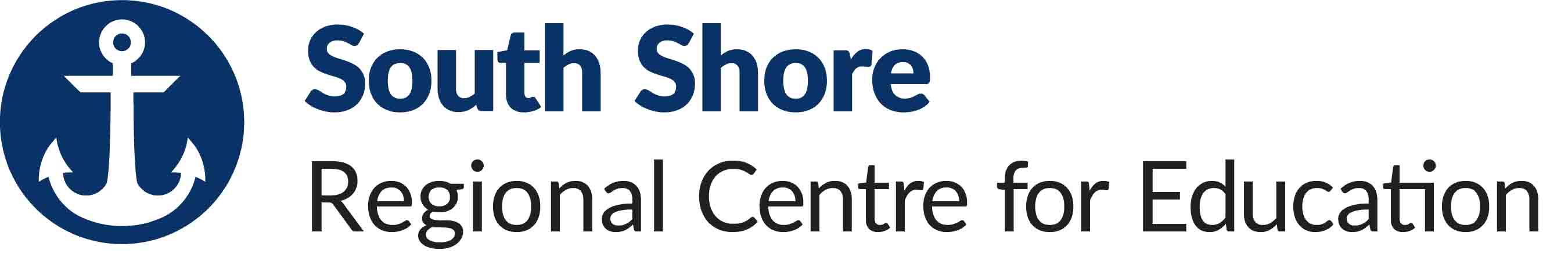 INTERAGENCY CONSENT FORM TO OBTAIN AND RELEASE CONFIDENTIAL INFORMATIONI,  	, of 	                                  Full Name of Person                                                                                          Addressauthorize the sharing of information for the purpose of assessment/treatment among	.                                                          Department/Agency And: (please check in appropriate boxes)	 Department of Justice	 Department of Community Services	 Nova Scotia Health Authority – Mental Health Services	 Family and Children’s Services of Lunenburg County	 Family and Children’s Services of Queens County	 Addiction Services	 South Shore Regional Centre for Education (69 Wentzell Dr., Bridgewater, NS	      B4V 0A2)        	 Other: _____________________	Exceptions: ___________________Client’s Name:		Date of Birth (m/d/y):	 Parent/Guardian(s): 	Witness: 	Location: 		Date: 	All of the above agencies are bound by strict policies of confidentiality and cannot release or receive your personal information without your authorized consent.